The Wisdom Global School 	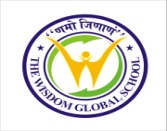               	   Vedic maths worksheet                             Topic-   SUM OF MULTIPLICATION TABLE							                      TIME- __________2+4+6+8+10+12+14+16+18+203+6+9+12+15+18+21+24+27+304+8+12+16+20+24+28+32+36+405+10+15+20+25+30+35+40+45+506+12+18+24+30+36+42+48+54+607+14+21+28+35+42+49+56+63+708+16+24+32+40+48+56+64+72+809+18+27+36+45+54+63+72+81+9011+22+33+44+55+66+77+88+99+11012+24+36+48+60+72+84+96+108+12013+26+39+52+65+78+91+104+117+13014+28+42+56+70+84+98+112+126+14015+30+45+60+75+90+105+120+135+15016+32+48+64+80+96+112+128+144+16017+34+51+68+85+102+119+136+153+17018+36+54+72+90+108+126+144+162+18019+38+57+76+95+114+133+152+171+19020+40+60+80+100+120+140+160+180+20021+42+63+84+105+126+147+168+189+21022+44+66+88+110+132+154+176+198+22023+46+69+92+115+138+161+184+207+23024+48+72+96+120+144+168+192+216+24025+50+75+100+125+150+175+200+225+25026+52+78+104+130+156+182+208+234+26027+54+81+108+135+162+189+216+243+270Given the arithmetic progression: 3, 6, 9, 12, 15, 18, 21, 24, 27, 30, find the sum of the first 10 terms.Given the arithmetic progression: 5, 10, 15, 20, 25, 30, 35, 40, 45, 50, find the sum of the first 10 terms.Given the arithmetic progression: 7, 14, 21, 28, 35, 42, 49, 56, 63, 70, find the sum of the first 10 terms.Given the arithmetic progression: 4, 8, 12, 16, 20, 24, 28, 32, 36, 40, find the sum of the first 10 terms.Given the arithmetic progression: 6, 12, 18, 24, 30, 36, 42, 48, 54, 60, find the sum of the first 10 terms.Given the arithmetic progression: 9, 18, 27, 36, 45, 54, 63, 72, 81, 90, find the sum of the first 10 terms.Given the arithmetic progression: 11, 22, 33, 44, 55, 66, 77, 88, 99, 110, find the sum of the first 10 terms.Given the arithmetic progression: 13, 26, 39, 52, 65, 78, 91, 104, 117, 130, find the sum of the first 10 terms.Given the arithmetic progression: 15, 30, 45, 60, 75, 90, 105, 120, 135, 150, find the sum of the first 10 terms.Given the arithmetic progression: 17, 34, 51, 68, 85, 102, 119, 136, 153, 170, find the sum of the first 10 terms.